Приложение №1 к решению ДумыКамышловского городского округа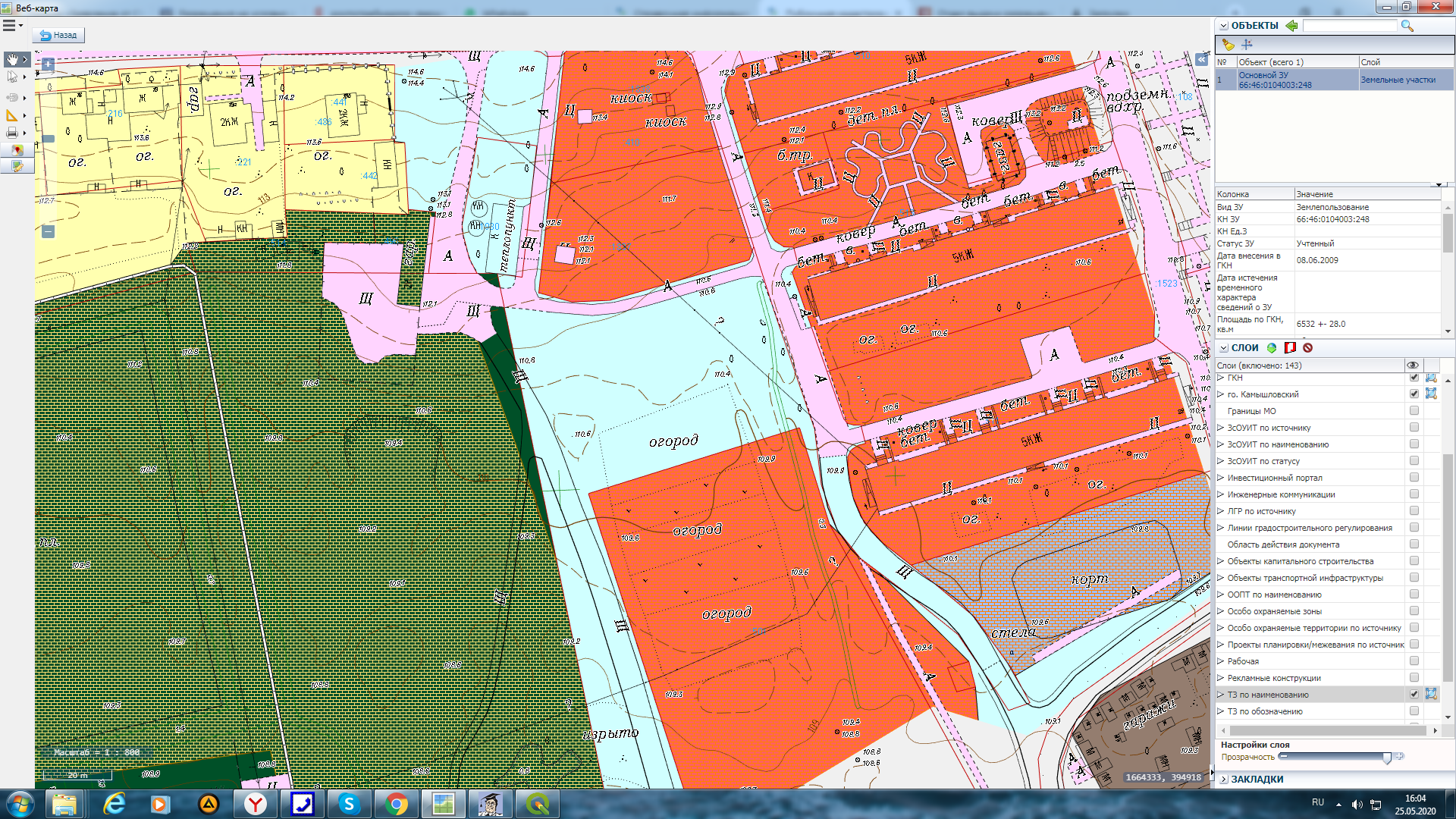 Приложение № 2 к решению ДумыКамышловского городского округа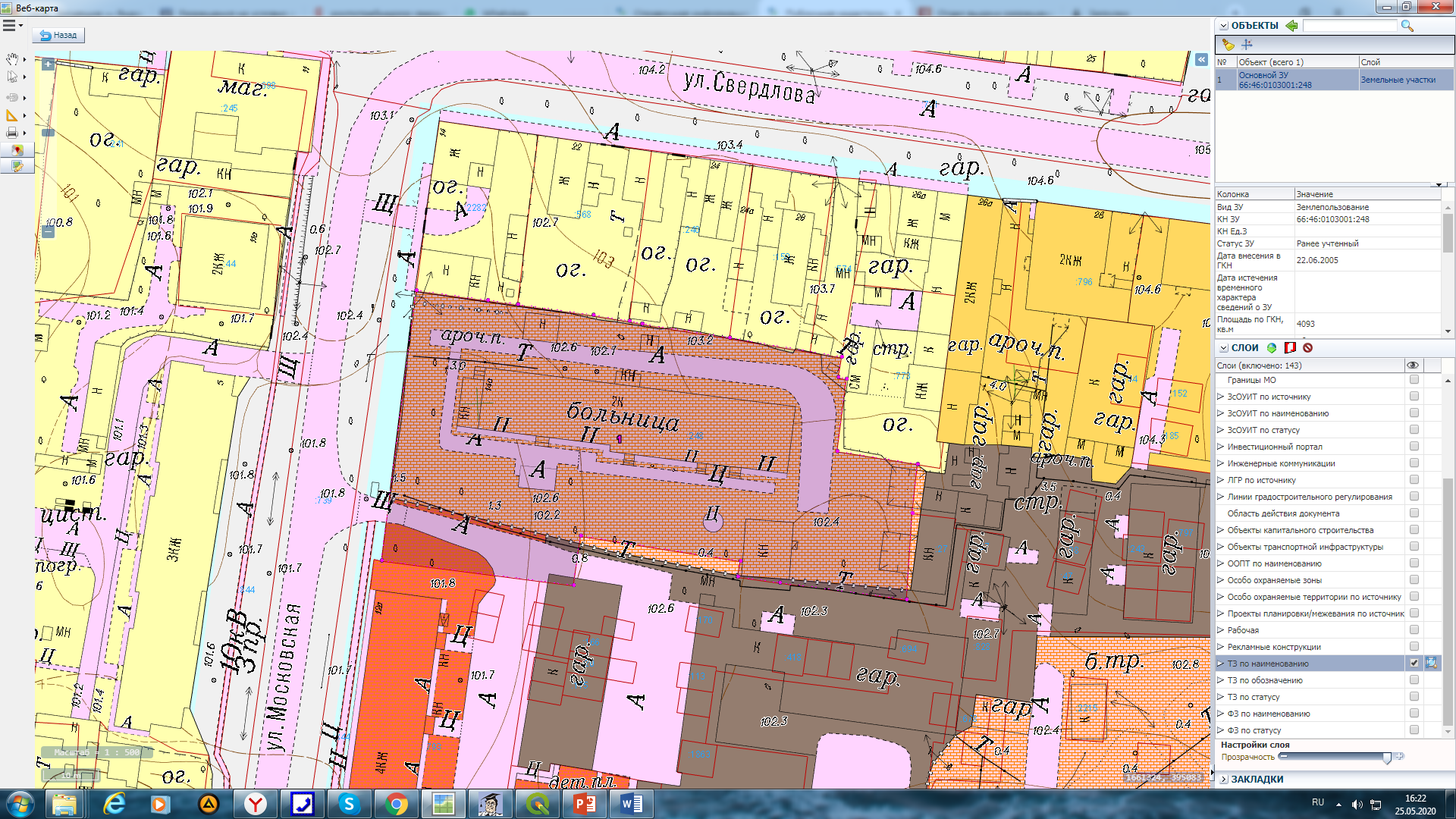 Приложение №3 к решению ДумыКамышловского городского округа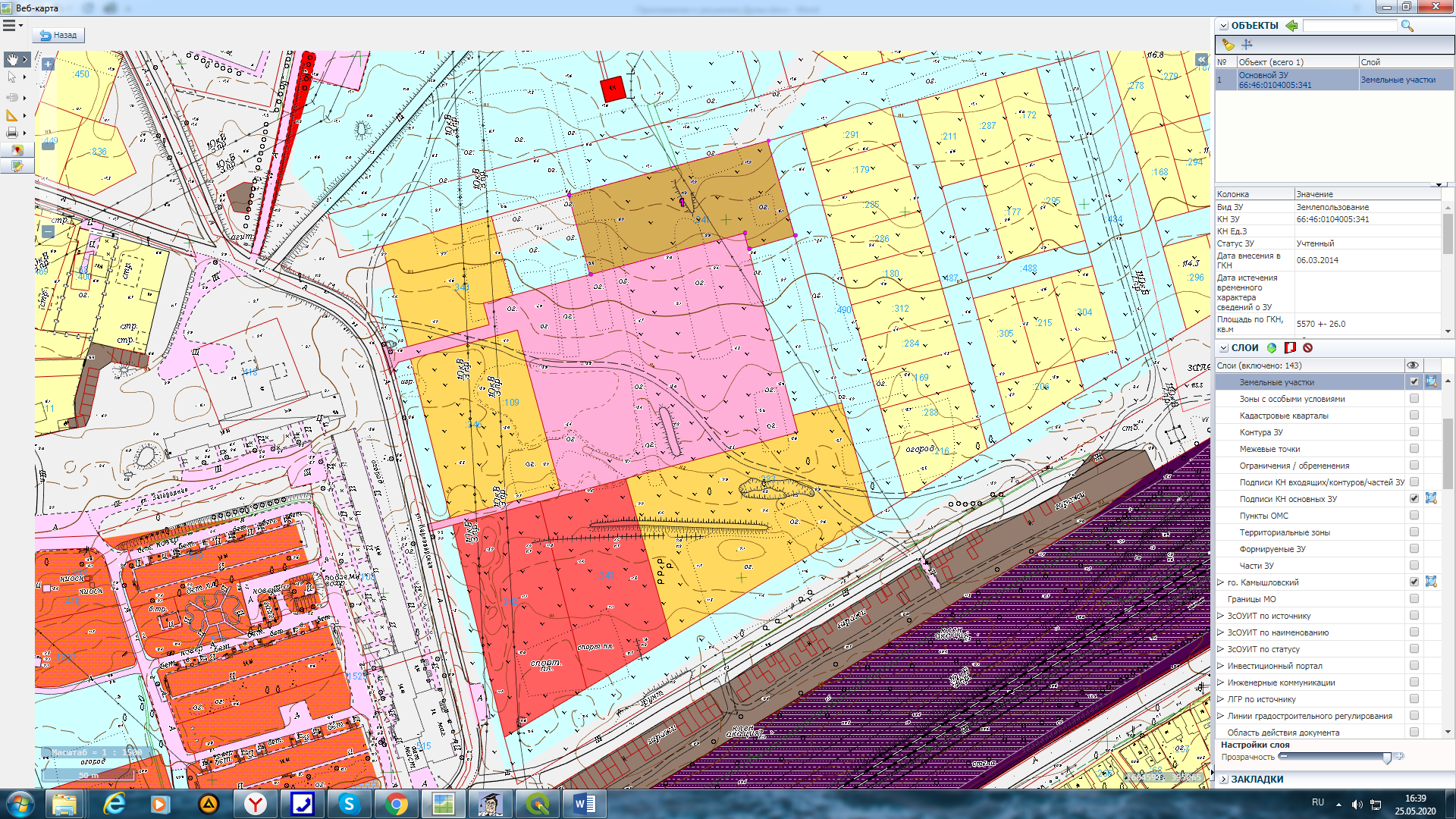 